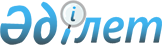 Об утверждении Положения о Министерстве по делам молодежи, туризма и спорта Республики Казахстан
					
			Утративший силу
			
			
		
					Постановление Кабинета Министров Республики Казахстан от 10 января 1994 года N 49. Утратило силу - постановлением Правительства РК от 20 мая 1997 г. N 851 ~P970851

      Во исполнение Указа Президента Республики Казахстан от 17 декабря 1993 г. N 1460 U931460_ "О создании Министерства по делам молодежи, туризма и спорта Республики Казахстан" Кабинет Министров Республики Казахстан постановляет: 

      1. Утвердить прилагаемое Положение о Министерстве по делам молодежи, туризма и спорта Республики Казахстан. 

      2. Установить для центрального аппарата Министерства по делам молодежи, туризма и спорта Республики Казахстан предельную численность в количестве 117 штатных единиц с годовым фондом оплаты труда в размере 582 тыс. тенге, а также лимит на содержание служебных легковых автомобилей в количестве 9 единиц. 

      3. Разрешить Министерству по делам молодежи, туризма и спорта Республики Казахстан иметь 6 заместителей Министра, в том числе одного первого, и коллегию в составе 13 человек, утверждаемую Кабинетом Министров Республики Казахстан. 

      4. Предоставить право Министру по делам молодежи, туризма и спорта Республики Казахстан в пределах установленной численности и фонда оплаты труда утверждать штаты центрального аппарата Министерства. 

      Сноска. Пункт четвертый - с изменениями, внесенными постановлением Кабинета Министров Республики Казахстан от 6 февраля 1995 г. N 115. 

      5. Министерству финансов Республики Казахстан выделить необходимые средства из республиканского бюджета на: 

      содержание центрального аппарата Министерства по делам молодежи, туризма и спорта; 

      капитальный ремонт здания, приобретение оборудования, оргтехники и автотранспорта. 

      6. Министерству экономики, Министерству финансов Республики Казахстан предусматривать ежегодное выделение лимитов капитальных вложений и определять источники финансирования по долевому участию Министерства по делам молодежи, туризма и спорта Республики Казахстан в строительстве жилья для работников центрального аппарата. 

      7. Поручить главам областных, Алматинской и Ленинской городских администраций в месячный срок создать областные, городские и районные управления по делам молодежи, туризма и спорта согласно Положению о Министерстве по делам молодежи, туризма и спорта Республики Казахстан. 

      8. Признать утратившими силу: 

      постановление Кабинета Министров Казахской ССР от 10 октября 1991 г. N 597 "Вопросы Государственного комитета Казахской ССР по делам молодежи"; 

      постановление Кабинета Министров Казахской ССР от 29 ноября 1991 г. N 750 "Об утверждении Положения о Министерстве туризма, физической культуры и спорта Казахской ССР"; 

      постановление Кабинета Министров Республики Казахстан от 30 декабря 1991 г. N 816 "Об утверждении Положения о Государственном комитете Республики Казахстан по делам молодежи" (СП КазССР, 1991 г., N 27, ст. 195). 

      Премьер-министр Республики Казахстан 

 

                                             Утверждено                                постановлением Кабинета Министров                                     Республики Казахстан                                   от 10 января 1994 г. N 49 



 

                             Положение 

        о Министерстве по делам молодежи, туризма и спорта 

                      Республики Казахстан 



 

                       I. Общие положения 



 

      1. Министерство по делам молодежи, туризма и спорта Республики Казахстан (в дальнейшем - Министерство) является республиканским органом государственного управления, осуществляющим целостную государственную политику по реализации молодежного законодательства, развития туризма, физической культуры и спорта, и несет ответственность перед Кабинетом Министров Республики Казахстан за состояние и перспективное развитие этих отраслей в республике. 

      2. Министерство руководствуется в своей деятельности Конституцией и Законами Республики Казахстан, указами, постановлениями и распоряжениями Президента Республики Казахстан, решениями Кабинета Министров Республики Казахстан и настоящим Положением. 

      3. Министерство осуществляет руководство в области молодежной политики, туризма, физической культуры и спорта через соответствующие местные управления по делам молодежи, туризма и спорта, собственные молодежные, туристические и спортивные организации, в том числе представительства за рубежом, а также организации, учреждения, предприятия, добровольные и акционерные общества, ассоциации, общественные организации, кооперативы и другие юридические и частные лица, занимающиеся молодежной, туристской и спортивной деятельностью, независимо от ведомственной принадлежности. 

      4. Министерство является юридическим лицом, имеет расчетный и валютный счета, обособленное имущество, печать с изображением Государственного герба Республики Казахстан и со своим наименованием на казахском и русском языках. 

      5. Пункт 5 исключен - постановлением Правительства РК от 13 октября 1995 г. N 1327. 



 

            II. Задачи и функции Министерства по делам молодежи, 

                    туризма и спорта Республики Казахстан 



 

      6. Основными задачами Министерства являются: 

      осуществление единой государственной политики по реализации Закона Казахской ССР "О государственной молодежной политике в Казахской ССР", развитие туризма, физической культуры и спорта; 

      создание и укрепление материально-технической базы туризма, физической культуры и спорта, развитие их инфраструктуры; 

      разработка и реализация комплекса социально-экономических, политических, в том числе правовых, и организационных мер, конкретных республиканских программ, обеспечивающих социальную защищенность и поддержку молодежи, регулирование ее занятости, профессиональной подготовки молодых людей; 

      осуществление международных, межрегиональных и внутренних молодежных, туристических и спортивных связей, внешнеэкономической, коммерческой деятельности и молодежного предпринимательства согласно действующему законодательству; 

      государственное регулирование патентно-лицензионных отношений в сфере международного и внутреннего туризма, физической культуры и спорта; 

      осуществление регулирования туристического потока в республике, оформление выездных документов туристам и спортсменам, официальным делегациям по согласованию с Министерством иностранных дел Республики Казахстан; 

      представление интересов республики в международных, межрегиональных молодежных, туристских и спортивных организациях; 

      представление интересов молодежи, отраслей туризма и спорта в высших законодательных и исполнительных органах республики; 

      организация информационно-рекламного и издательского дела отрасли; 

      организация и регулирование подготовки в республике и за рубежом специалистов для молодежных, туристских и спортивных организаций, повышение их деловой квалификации, а также рациональное использование специалистов, пропаганда молодежного, туристического и спортивного движения; 

      организация и проведение совместно с заинтересованными министерствами и ведомствами научных исследований в сфере молодежных проблем, в отрасли туризма, физической культуры и спорта; 

      координация деятельности республиканских министерств, ведомств, общественных организаций по вопросам реализации государственной молодежной политики, развития туризма, физической культуры и спорта, а также взаимодействие с областными, Алматинской и Ленинской городскими администрациями по вопросам, касающимся практического решения актуальных проблем отрасли. 

      7. В соответствии с возложенными на Министерство задачами оно выполняет следующие функции: 

      определяет основные направления реализации государственной молодежной политики, развития отрасли туризма, физической культуры и спорта, разрабатывает и осуществляет перспективные, текущие, целевые программы по проблемам молодежи, развитию туризма, физической культуры и спорта; 

      участвует в разработке решений Кабинета Министров Республики Казахстан, формировании государственных программ и планов социально-экономического развития своей отрасли; 

      координирует и управляет деятельностью различных организаций, объединений, учреждений и предприятий республики, независимо от их ведомственной принадлежности, в том числе акционерных, кооперативных, частных, в сфере решения молодежных проблем, развития международного и внутреннего туризма, физической культуры и спорта, укрепления и рационального, эффективного использования материально-технической базы, развития информационно-рекламного дела, организации научных исследований и других направлений своей деятельности; 

      формирует и реализует единую стратегию по привлечению инвестиций для развития отрасли, расширения и реконструкции действующих предприятий, их технического перевооружения, создания новых предприятий, в том числе для производства молодежной, туристской, спортивной, сувенирной и другой продукции в соответствии с потребностями отрасли. Создает собственную сеть малых, совместных и других коммерческих предприятий, утверждает их уставы, имеет фирменный товарный знак; 

      имеет право реорганизации и ликвидации подведомственных организаций и предприятий; 

      не несет финансовой и имущественной ответственности по обязательствам подведомственных и иных организаций, которые в свою очередь не отвечают по тем же обязательствам Министерства; 

      в интересах эффективной экономической деятельности отрасли создает в установленном порядке акционерные и коммерческие банки, фонды поддержки молодежного предпринимательства, развития туризма, физической культуры и спорта, другие структуры, в том числе валютные; 

      осуществляет патентно-лицензионную политику отрасли, разрабатывает и внедряет нормативы оснащения туристских предприятий, молодежных и спортивных организаций, стандарты обслуживания туристов, проводит лицензирование молодежных, туристских и спортивных организаций и предприятий, акционерных и добровольных обществ, союзов, кооперативов и других юридических лиц, включая частные, независимо от их ведомственной принадлежности, организует контроль за выполнением установленных требований, стандартов и нормативов, лишает владельцев лицензий права работы с молодежью, приема туристов и ведения туристской и спортивной деятельности в случае нарушения ими действующего законодательства; 

      организует на основе действующих законодательных и нормативных актов республики документальное оформление официальных молодежных, туристских и спортивных делегаций и групп, частных лиц, выезжающих за рубеж; 

      самостоятельно осуществляет оформление заграничных паспортов и виз туристам и спортсменам республики, официальным молодежным делегациям Министерства по делам молодежи, туризма и спорта по согласованию с Министерством иностранных дел Республики Казахстан; 

      разрабатывает и утверждает туристские и экскурсионные программы и маршруты; 

      учреждает в установленном порядке в стране и за рубежом свои молодежные, спортивные и туристические представительства, отделения и филиалы, деятельность которых соответствует задачам Министерства по делам молодежи, туризма и спорта Республики Казахстан; 

      осуществляет подготовку предложений по совершенствованию законодательства республики по вопросам молодежной политики, туризма, физической культуры и спорта, участвует в подготовке проектов и реализации международных и межрегиональных договоров отрасли, межправительственных соглашений; 

      оказывает консультативную юридическую помощь молодежным, туристским и спортивным организациям и предприятиям; 

      утверждает и координирует программы подготовки, переподготовки и повышения квалификации кадров, методического обеспечения их деятельности, организует симпозиумы, конференции, семинары, другие формы обучения и обмена опытом по работе с молодежью, туризму, физической культуре и спорту; 

      обеспечивает взаимодействие организаций, объединений и предприятий отрасли в проведении информационно-рекламной работы внутри республики и за рубежом, организует выпуск и реализацию рекламных кино-, видеофильмов, периодических изданий, использует для рекламных целей печать, радио и телевидение, участвует и проводит международные выставки и ярмарки; 

      ведет издательскую деятельность; 

      проводит молодежные, туристские, спортивно-числовые лотереи и компьютерные игры, тотализаторы и другие экономические формы получения прибыли, утверждает в установленном порядке совместно с заинтересованными министерствами и ведомствами условия их проведения; 

      осуществляет организационное и методическое руководство молодежными, туристскими и спортивными организациями, делегирует в случае необходимости на договорной основе определенные полномочия федерациям, ассоциациям, союзам, обществам и др.; 

      координирует планы молодежных, туристских и спортивных мероприятий, организуемых различными ведомствами, общественными организациями, утверждает единые календарные планы мероприятий и соревнований, осуществляет контроль за их проведением; 

      утверждает нормы расходов и материального обеспечения участников молодежных, туристских и спортивных мероприятий по согласованию с заинтересованными министерствами и ведомствами; 

      проводит международные, межрегиональные и республиканские молодежные мероприятия, туристские и спортивные соревнования и сборы, осуществляет кооперирование средств на их проведение; 

      утверждает правила проведения спортивных соревнований и сборов, спортивную классификацию видов спорта, программно-методические и другие нормативные документы, регламентирующие работу по их проведению; 

      осуществляет подготовку сборных команд Республики Казахстан и обеспечивает участие спортсменов республики в чемпионатах стран СНГ, Европы, Мира, Олимпийских и Азиатских играх, других международных соревнованиях; 

      совместно с заинтересованными министерствами, ведомствами и общественными организациями проводит работу по подготовке спортивного резерва, координирует развитие сети спортивных клубов и школ, независимо от их ведомственной подчиненности, межведомственных и отраслевых центров олимпийской подготовки, а также организацию в них учебно-тренировочного процесса и допинг-контроля; 

      утверждает республиканские рекорды по видам спорта, представляет в установленном порядке международные спортивные организации, федерации по видам спорта, соответствующую документацию для утверждения мировых, европейских и азиатских рекордов, установленных спортсменами республики; 

      в установленном порядке решает вопросы присвоения званий, награждает медалями, знаками, дипломами, призами, грамотами, ценными подарками победителей и призеров республиканских мероприятий, работников молодежных, туристских и спортивных организаций; 

      выражает интересы работников отрасли в соответствии с действующим законодательством. 



 

         III. Организация работы Министерства по делам молодежи, 

                   туризма и спорта Республики Казахстан 



 

      8. Министерство по делам молодежи, туризма и спорта Республики Казахстан возглавляет Министр, назначаемый Указом Президента Республики Казахстан. 

      9.Заместители Министра назначаются на должность и освобождаются от должности Кабинетом Министров Республики Казахстан по представлению Министра. 

      10. В Министерстве образуется коллегия в составе Министра (председатель коллегии), заместителей Министра, руководителей структурных подразделений Министерства (управлений). В состав коллегии могут быть включены руководящие работники министерств и ведомств Республики Казахстан, общественных организаций. 

      Коллегия Министерства на регулярно проводимых заседаниях рассматривает вопросы реализации государственной молодежной политики, состояния и развития туризма, физической культуры и спорта, координирует деятельность всех организаций, объединений, учреждений и предприятий отрасли, независимо от их ведомственной принадлежности, осуществляет контроль за исполнением принимаемых решений. 

      11. Министр: 

      руководит деятельностью Министерства и коллегии; 

      несет персональную ответственность за выполнение возложенных на Министерство задач и функций; 

      обеспечивает коллегиальность в работе Министерства; 

      утверждает структуру, штатную численность, должностные оклады, премии и надбавки к окладам работников центрального аппарата Министерства в пределах установленной численности и фонда оплаты труда, а также руководителям подведомственных организаций; 

      распределяет обязанности между заместителями Министра и координирует их деятельность; 

      устанавливает степень ответственности заместителей Министра и руководителей структурных подразделений Министерства за руководство отдельными областями его деятельности, а также за работу подведомственных ему организаций, объединений, учреждений и предприятий; 

      назначает и увольняет работников центрального аппарата, руководителей подведомственных Министерству организаций, учреждений, объединений и предприятий, в том числе на контрактной основе; 

      поощряет заместителей Министра, других должностных лиц центрального аппарата Министерства, руководителей подведомственных Министерству организаций, объединений, учреждений и предприятий и налагает на них дисциплинарные взыскания. 

      12. Решения Министерства оформляются в виде приказов Министра, решения коллегии Министерства - в виде постановлений и подписываются Министром, а в его отсутствие - первым заместителем Министра, либо замещающим его лицом. 

      Решения, принятые Министерством в рамках его компетенции, являются обязательными для исполнения всеми молодежными, туристскими и спортивными организациями, объединениями, учреждениями и предприятиями, независимо от их ведомственной принадлежности, а также другими министерствами и ведомствами республики по вопросам реализации государственной молодежной политики, развития туризма, физической культуры и спорта. 

      13. В необходимых случаях Министерство издает постановления, приказы и инструкции совместно или по согласованию с другими министерствами и ведомствами. 

      14. Руководители областных, Алматинского и Ленинского городских управлений по делам молодежи, туризма и спорта назначаются на должность по согласованию с Министерством по делам молодежи, туризма и спорта Республики Казахстан. 

      15. Финансирование деятельности Министерства осуществляется за счет бюджетных ассигнований. 

 
					© 2012. РГП на ПХВ «Институт законодательства и правовой информации Республики Казахстан» Министерства юстиции Республики Казахстан
				